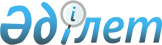 2020 жылға арналған Зеренді ауданының ауылдық елді мекендерге жұмыс істеуге және тұруға келген денсаулық сақтау, білім беру, әлеуметтік қамсыздандыру, мәдениет, спорт және агроөнеркәсіптік кешен саласындағы мамандарға көтерме жәрдемақы және тұрғын үй алу немесе салу үшін әлеуметтік қолдау көрсету туралы
					
			Күшін жойған
			
			
		
					Ақмола облысы Зеренді аудандық мәслихатының 2020 жылғы 13 наурыздағы № 51-333 шешімі. Ақмола облысының Әділет департаментінде 2020 жылғы 17 наурызда № 7723 болып тіркелді. Күші жойылды - Ақмола облысы Зеренді аудандық мәслихатының 2020 жылғы 30 қарашадағы № 63-390 шешімімен
      Ескерту. Күші жойылды - Ақмола облысы Зеренді аудандық мәслихатының 30.11.2020 № 63-390 (ресми жарияланған күнінен бастап қолданысқа енгізіледі) шешімімен.
      Қазақстан Республикасының 2005 жылғы 8 шілдедегі "Агроөнеркәсіптік кешенді және ауылдық аумақтарды дамытуды мемлекеттік реттеу туралы" Заңының 18-бабының 8-тармағына, Қазақстан Республикасы Үкіметінің 2009 жылғы 18 ақпандағы № 183 "Ауылдық елді мекендерге жұмыс істеу және тұру үшін келген денсаулық сақтау, білім беру, әлеуметтік қамсыздандыру, мәдениет, спорт және агроөнеркәсіптік кешен саласындағы мамандарға әлеуметтік қолдау шараларын ұсыну мөлшерін айқындау туралы" қаулысына, Қазақстан Республикасы Ұлттық экономика министрінің 2014 жылғы 6 қарашадағы № 72 "Ауылдық елді мекендерге жұмыс істеуге және тұруға келген денсаулық сақтау, білім беру, әлеуметтік қамсыздандыру, мәдениет, спорт және агроөнеркәсіптік кешен саласындағы мамандарға әлеуметтік қолдау шараларын көрсету қағидаларын бекіту туралы" бұйрығына (Нормативтік құқықтық актілерді мемлекеттік тіркеу тізілімнде № 9946 тіркелген) сәйкес, Зеренді аудандық мәслихаты ШЕШІМ ҚАБЫЛДАДЫ:
      1. 2020 жылға арналған Зеренді ауданының ауылдық елді мекендерге жұмыс істеуге және тұруға келген денсаулық сақтау, білім беру, әлеуметтік қамсыздандыру, мәдениет, спорт және агроөнеркәсіптік кешен саласындағы мамандарға көрсетілсін:
      1) жүз еселік айлық есептік көрсеткішке тең сомада көтерме жәрдемақы;
      2) тұрғын үй алу немесе салу үшін әлеуметтік қолдау - бір мың бес жүз еселік айлық есептік көрсеткіштен аспайтын сомада бюджеттік кредит.
      2. Осы шешім Ақмола облысының Әділет департаментінде мемлекеттік тіркелген күнінен бастап күшіне енеді және ресми жарияланған күнінен бастап қолданысқа енгізіледі.
      "КЕЛІСІЛДІ"
					© 2012. Қазақстан Республикасы Әділет министрлігінің «Қазақстан Республикасының Заңнама және құқықтық ақпарат институты» ШЖҚ РМК
				
      Сессия төрайымы

Б.Айдосова

      Зеренді ауданы
мәслихатының хатшысы

К.Аугалиев

      Зеренді ауданының әкімдігі
